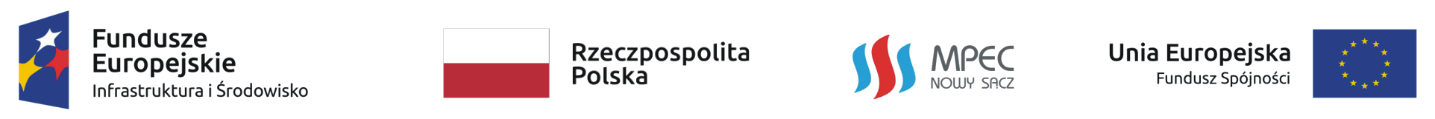 Nowy Sącz, 23 grudnia 2020 r.Sprawa:  SZP/DIN/Z/23/2020    dot. postępowania o udzielenie zamówienia sektorowego (robota budowlana), nie podlegającego pod ustawę prawo zamówień publicznych na podstawie art. 133 ust. 1 w związku z art. 132 ust. 1 pkt 3 ustawy p.z.p. (wartość zamówienia niższa niż kwoty określone w przepisach na podstawie art. 11 ust. 8 ustawy p.z.p.), prowadzonego w trybie przetargu nieograniczonego na:Wykonanie zadania pn.:„Modernizacja sieci ciepłowniczej w MPEC Nowy Sącz – etap 2”.Modyfikacja zał. nr 13 i 14 do SIWZ Zamawiający informuje, że zał. nr 13 pn.:Instrukcja wewnętrzna „Warunki techniczne projektowania, wykonania i odbioru sieci ciepłowniczych z rur i elementów preizolowanych” zawiera omyłkowo treść załącznika nr 14 pn.:Instrukcja wewnętrzna „Wytyczne projektowania oraz warunki techniczne projektowania, wykonania i odbioru węzłów ciepłowniczych”. W związku z powyższym Zamawiający w miejsce zał. nr 13 i 14: - zamieszcza prawidłowy zał. nr 13, oznaczony jako zał. nr 13-1-  zamieszcza prawidłowy zał. nr 14, oznaczony jako zał. nr 14-1Treść modyfikacji i prawidłowe załączniki: nr 13 i 14 zamieszczone zostają także na bazie konkurencyjności. 